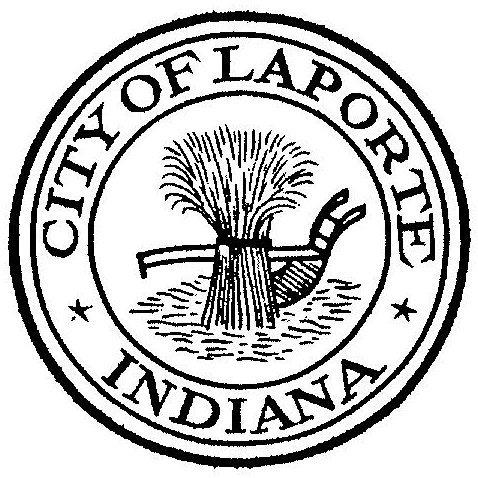 Board of Public Works and SafetyJessica Romine, Member       Tom Dermody, Mayor        Mark Kosior, MemberCity Hall 801 Michigan Ave., La Porte, IN  46350 				       Wednesday, January 17, 20249:00 AM                             AGENDACall To OrderPledge Of AllegianceApproval Of MinutesPublic Comment: In Person and via Facebook LiveClerk-Treasurer: Claims ApprovalConflict of Interest Form(s)Department Head ReportsNew Business:Unfinished Business:-Tabled: Proposal for Professional Engineering Services   Other Business: Next regularly scheduled meeting: Tuesday, February 6, 2024 at 9a      10)   Adjourn